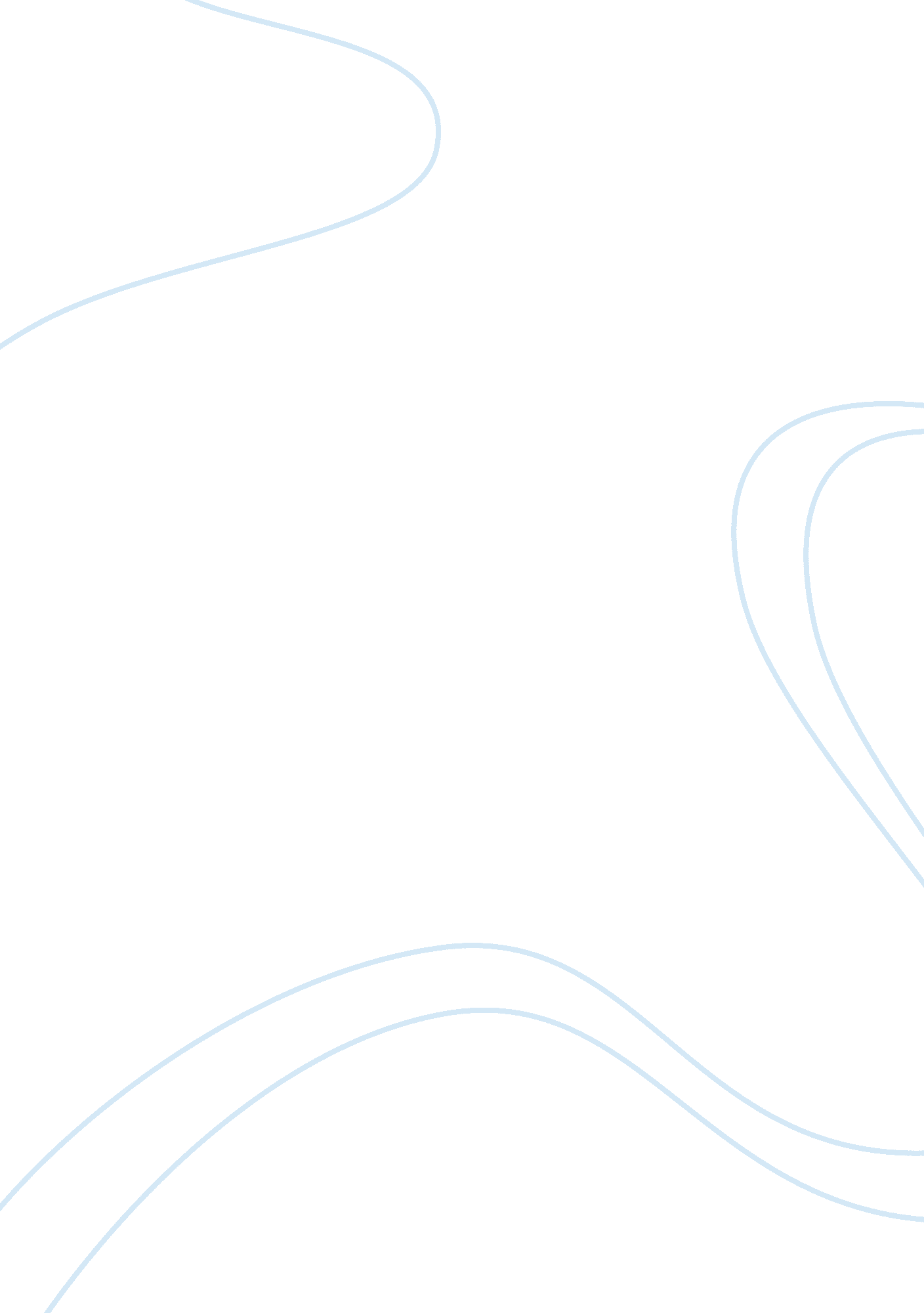 I chose this passage because it is aSociology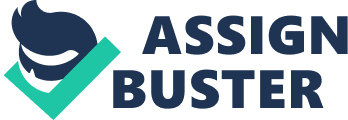 I chose this passage because it is a popular passage that is short but very meaningful. Growing up this passage was always read to me and it was very easy to understand, this applies perfectly with my first beatitude, “ blessed are the merciful, as they will also be shown mercy.” The passage starts with a lawyer asking Jesus how to obtain eternal life. Jesus proceeds to recount a story of a man who had been beaten by robbers a Levite and a priest saw him and continued walking. The Samaritan however stopped and took care of him. This Samaritan showed mercy and showed love to his neighbour. as the beatitude insists he will also be shown mercy, maybe by being given entrance to heaven. This passage is key to life it teaches you to not be greedy because the Samaritan had to spend money to take care of the man. A modern-day example would be giving money to homeless people and not be stingy. We are to love everyone besides race, colour, religion or whatever else that differentiates us from another. If someone is in need we should supply and not expect anything in return because showing mercy and compassion to our neighbour Jesus says you will “ inherit the eternal life.”     Mark 12: 41-44″The Widows Offering” This passage connects well with the beatitude “ blessed are the meek, for they will inherit the land. Jesus sat and saw people put in offerings into the treasury, many people put in large sums of money. One woman put in two copper coins (worth a penny.) Jesus later explained that she had put in most because she gave all that she had and everyone else had an abundance of money and gave what they could. It teaches us that God does not judge us by what we give but what we have left for ourselves, the others did not sacrifice anything, this widow emptied her purse and did not worry about what she will have to eat later, she gave everything she had to a god. She put her faith in God and believed that God would provide her something to eat, something to wear. Others looking in will laugh at her offering compared to theirs. The definition of meek is quiet, gentle, and easily imposed on; submissive. This widow exemplifies what it means to be “ meek” she was not proud of her offering but chose to give it anyway, I’m sure God gave her bread on her plate that day. Others will laugh and ridicule her, but Jesus said these meek ones will inherit the land.   “ Do Something” by Matthew West” I woke up this morning saw a world full of trouble now, thought how’d we ever get so far down, and how’s it ever gonna turn around so I turned my eyes to Heaven I thought, “ God, why don’t you do something?” Well, I just couldn’t bear the thought of People living in poverty Children sold into slavery The thought disgusted me So, I shook my fist at Heaven Said, “ God, why don’t You do something?” He said, “ I did, yeah, I created you” (now listen) If not us, then who If not me and you right now, it’s time for us to do something, yeah If not now, then when Will we see an end to all this pain oh, it’s not enough to do nothing It’s time for us to do something I’m so tired of talking about How we are God’s hands and feet How we are God’s hands and feet Live like angels of apathy who tell ourselves It’s alright, “ somebody else will do something” It’s alright, “ somebody else will do something” But I’m sick and tired of life with no desire I don’t want a flame, I want a fire and I wanna be the one who stands up and says “ I’m gonna do something” We are the salt of the earth We are a city on a hill We’re never gonna change the world by standing still no, we won’t stand still.” I chose this song because I feel that it fits well with the beatitude “ blessed are the merciful, as they will also be shown mercy.” This song talks about how we need to do something about the things going on in the world whether it’d be poverty, hunger, homelessness we need to do something, in other words, we need to show mercy to others that are in need. Matthew west explains that he is tired of waiting and sitting back he wants to change the way of life, the way of thinking that we are the only ones on the earth and everyone else is non-existent. At first, he says he asked God why he doesn’t do anything but later god said that he made us, to change and make a difference in the world. In the first verse, Matthew refers to people living in poverty as “ his people” that teaches us to look at one another as brothers and sisters. This song relates very much to the good Samaritan. 